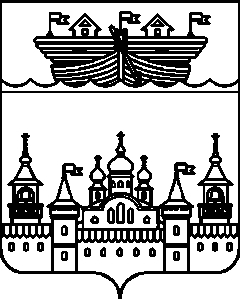 СЕЛЬСКИЙ СОВЕТ НЕСТИАРСКОГО СЕЛЬСОВЕТАВОСКРЕСЕНСКОГО МУНИЦИПАЛЬНОГО РАЙОНАНИЖЕГОРОДСКОЙ ОБЛАСТИРЕШЕНИЕ5 октября 2018 года	№36О принятии к сведению отчета «Об исполнении бюджета Нестиарского сельсовета за 9 месяцев 2018 года»В соответствии с Федеральным законом от 6 октября 2003 года № 131-ФЗ «Об общих принципах организации местного самоуправления в Российской Федерации», Бюджетным кодексом Российской Федерации, Положением о бюджетном устройстве и бюджетном процессе в Нестиарском сельсовете, рассмотрев представленный администрацией Нестиарского сельсовета отчет об исполнении бюджета Нестиарского сельсовета за 9 месяцев 2018 года, администрация Нестиарского сельсовета отмечает, что в 2018 году план по доходам бюджета администрации составил 4456228,00руб.Всего поступило за 9 месяцев  налоговых и неналоговых доходов в сумме 3177668,17 руб.Основные источники поступления налоговых и неналоговых доходов консолидированного бюджета:Налог на доходы физических лиц –52163,04 руб.Налог на имущество –8717,83 руб.Земельный налог с юрид.лиц – 1074,00 руб.Земельный налог с физических лиц –23838,52 руб.Гос. пошлина – 250,00 руб.Доходы от оказания платных услуг – 8500,00 руб.Акцизы на дизельное топливо –275643,16 руб.Акцизы на моторные масла –2500,15 руб.Акцизы на автомобильный бензин – 416563,46 руб.Акцизы на прямогонный бензин – -61743,01руб.Дотации бюджетам поселений на выравнивание бюджетной обеспеченности –2233372,00 руб.Субвенции по ВУС – 63225,00 руб.Межбюджетные трансферты, передаваемые бюджетам сельских поселений для компенсации дополнительных расходов, возникших в результате решений, принятых органами власти другого уровня – 153564,02 руб.Дотации бюджетам поселений на поддержку мер по обеспечению сбалансированности – 0 руб.Расходная часть бюджета администрации Нестиарского сельсоветаПлан расходной части бюджета администрации Нестиарского сельсоветав 2018 году составляют – 4766357,79 руб.Основными приоритетами расходования бюджетных средств являются следующие статьи расходов:Общегосударственные вопросы –954574,10руб.Другие общегосударственные вопросы – 8407,00руб.Национальная оборона –42439,75руб.Обеспечение пожарной безопасности –598719,07руб.Дорожное хозяйство –  566247,67руб.:в т.ч. Зимнее содержание дорог –114135,92руб.Дороги, мосты (ремонт) –  452111,75руб.Благоустройство всего –  188154,59руб.:	в т.ч. Уличное освещение –  125461,09руб.Содержание транспорта -  29593,50руб.Ремонт памятников –  0руб.Культура –654524,41руб.Социальная политика – 0руб.Расходная часть бюджета всего:3013066,59 руб.сельский Совет решил:1.Принять к сведению отчет об исполнении бюджета Нестиарского сельсовета за 9 месяцев 2018 года по доходам в сумме 3177668 рублей 17 коп., по расходам – 3013066 рублей 59 коп.2.Обнародовать настоящее решение на информационном стенде в помещении администрации сельсовета.3.Контроль за исполнением настоящего решения оставляю за собой.4.Настоящее решение вступает в силу  со дня обнародования.Глава местного самоуправления						П.В.Умнов